Нужно проверить решение задачи. Есть сомнения по поводу формулы во второй части.. Даны: функция u = f(x,y,z), точка А и вектор . Требуется найти gradu в точке А и производную в точке А по направлению вектора .u = ln(3x + 2y2 + z3);                  A(-1;2;1);   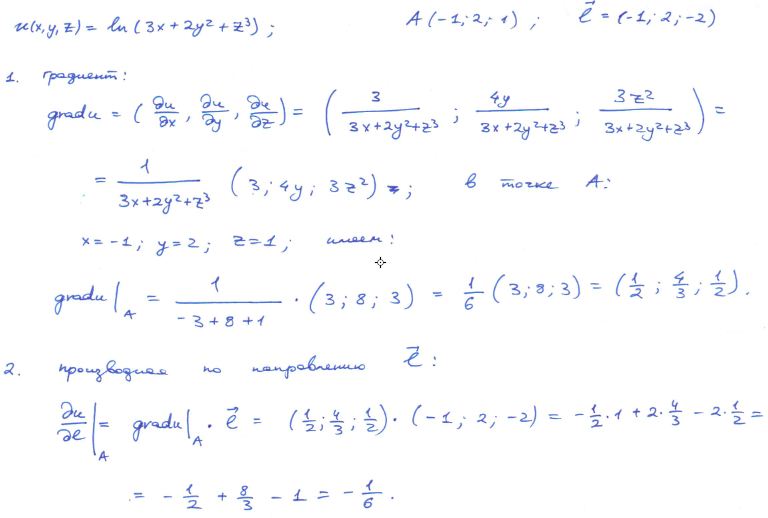 